 РЕСПУБЛИКА ДАГЕСТАНСОБРАНИЕ ДЕПУТАТОВ  МР «ДЕРБЕНТСКИЙ   РАЙОН» 368600 г.Дербент, ул.Гагарина, 23 _____________________________________________"31"июля 2018г.                                                                                    № 16/15РЕШЕНИЕ«Об утверждении Положения о порядке установления, выплаты и перерасчета ежемесячной доплаты к пенсии лицам, замещавшим муниципальные должностив органах местного самоуправления   муниципального района «Дербентский район» и«Об утверждении Положения о порядке установления, выплаты и перерасчета и пенсии за выслугу лет лицам, замещавшим должности муниципальной службы в органах местного самоуправления   муниципального района «Дербентский район».
В целях реализации социальных гарантий, предусмотренных федеральным и республиканским законодательством для лиц, замещающих муниципальные должности и должности муниципальной службыв органах местного самоуправления   муниципального района «Дербентский район», в соответствии со  статьями 23 и 24 Закона Республики Дагестан от 11.03.2008 N 9 "О муниципальной службе в Республике Дагестан" , на основании Постановления Правительства Республики Дагестан от 04 июня 2018 года N 61"Об утверждении Положения о порядке установления, выплаты и перерасчета размера ежемесячной доплаты к пенсии лицам, замещавшим государственные должности Республики Дагестан, и Положения о порядке установления, выплаты и перерасчета размера пенсии за выслугу лет лицам, замещавшим должности государственной гражданской службы Республики Дагестан", Собрание депутатов муниципального района «Дербентский район» решает:

1. Утвердить прилагаемое «Положение о порядке установления, выплаты и перерасчета ежемесячной доплаты к пенсии лицам, замещавшим муниципальные должностив органах местного самоуправления   муниципального района «Дербентский район» (Приложение № 1).2.Утвердить прилагаемое «Положение о порядке установления, выплаты и перерасчетапенсии за выслугу лет лицам, замещавшим должности муниципальной службы в органах местного самоуправления   муниципального района «Дербентский район» (Приложение № 2).3.Утвердить «Положение о Комиссии по назначению ежемесячной доплаты к пенсии лицам, замещавшим муниципальные должности ипенсии за выслугулицам, замещавшим должности муниципальной службы в органах местного самоуправления   муниципального района «Дербентский район» (Приложение № 3).4. Администрации МР «Дербентский район»   ежегодно предусматривать в бюджете муниципального образования необходимые средства на выплату ежемесячной доплаты лицам, замещавшим муниципальные должности, и пенсии за выслугу лет лицам, замещавшим должности муниципальной службы в органах местного самоуправления муниципального района «Дербентский район».
5. Признать утратившими силу: - Решение Собрания депутатов муниципального района «Дербентский район» от 30.05.2018 года № 15/6 "О принятии Положения о порядке установления, выплаты и перерасчета размера ежемесячной доплаты к пенсии лицам, замещавшим муниципальные должности  и пенсии за выслугу лет лицам, замещавшим должности муниципальной службы  органов местного самоуправления муниципального района «Дербентский район»; 6. Рекомендовать главам городских и сельских поселений Дербентского района принять аналогичные меры по пенсионному обеспечению лиц, замещавших муниципальные должности и должности муниципальной службы в органах местного самоуправления поселений.
7.Настоящее Решениеподлежит опубликованию  в газете «Дербентские известия» и на официальном сайте администрации МР «Дербентский район».8. Настоящее Решение вступает в силу со дня его подписания и распространяется на правоотношения, возникшие с 01.01.2018г.Председатель Собрания депутатовМР «Дербентский район»                                                М.А.Семедов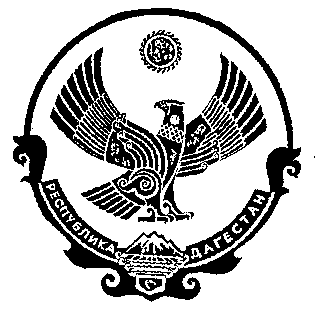 